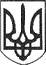 РЕШЕТИЛІВСЬКА МІСЬКА РАДАПОЛТАВСЬКОЇ ОБЛАСТІПРОТОКОЛсорок першої позачергової сесії VIII скликання24 листопада 2023 року 		м.Решетилівка                                    № 41Дядюнова Оксана – міський голова, головуюча;Малиш Тетяна – секретар міської ради, секретар.Кількісний склад ради - 26 депутатів.Депутати Решетилівської міської ради, присутні на пленарному засіданні ради:Депутати Решетилівської міської ради, відсутні на пленарному засіданні ради:Керівники виконавчих органів, структурних підрозділів, керівників підприємств, які приймали участь у пленарному  засіданні ради:	Депутати одноголосно підтримали пропозицію головуючої розпочати роботу сесії.	Пленарне засідання сорок першої позачергової сесії восьмого скликання Решетилівської міської ради оголошено відкритим.	Виконується Державний гімн України та гімн Решетилівської громади.	З метою вшанування світлої пам'яті, відваги, стійкості та героїчного подвигу воїнів, полеглих під час виконання бойових завдань із захисту державного суверенітету та територіальної цілісності України та мирних громадян, які загинули внаслідок розпочатої повномаштабної війни російської федерації проти України, оголошена хвилина мовчання.	Обрано лічильну комісію у складі двох депутатів, а саме: Бережний В.О., Захарченко В.Ф. (результати відкритого поіменного голосування додаються до протоколу).	Головуюча запропонувала прийняти порядок денний за основу.РЕЗУЛЬТАТИ ГОЛОСУВАННЯ: ,,за”-16, ,,проти” – 0, ,,утримався” – 0, ,,не голосував” - 2. ВИРІШИЛИ:Прийняти порядок денний за основу.Результати відкритого поіменного голосування додаються до протоколу.	Головуюча запропонувала включити до порядку денного наступні додаткові питання, згідно доповідних записок начальників відділів: 	1. Про надання дозволу на розроблення технічної документації із землеустрою щодо інвентаризації земель комунальної власності.РЕЗУЛЬТАТИ ГОЛОСУВАННЯ: ,,за”-16, ,,проти” – 0, ,,утримався” – 0, ,,не голосував” - 2. ВИРІШИЛИ: включити питання до порядку денного.Результати відкритого поіменного голосування додаються до протоколу.	2. Про затвердження технічних документацій із землеустрою щодо інвентаризації земель комунальної власності.РЕЗУЛЬТАТИ ГОЛОСУВАННЯ: ,,за”-16, ,,проти” – 0, ,,утримався” – 0, ,,не голосував” - 2. ВИРІШИЛИ: включити питання до порядку денного.	3. Про затвердження КОЛОТІЮ Андрію Вікторовичу проекту землеустрою щодо відведення земельної ділянки та передачу її в оренду. РЕЗУЛЬТАТИ ГОЛОСУВАННЯ: ,,за”-16, ,,проти” – 0, ,,утримався” – 0, ,,не голосував” - 2. ВИРІШИЛИ: включити питання до порядку денного.	4. Про затвердження МЕЛЬНИКУ Анатолію Степановичу проекту землеустрою щодо відведення земельної ділянки та передачу її в оренду.РЕЗУЛЬТАТИ ГОЛОСУВАННЯ: ,,за”-16, ,,проти” – 0, ,,утримався” – 0, ,,не голосував” - 2. ВИРІШИЛИ: включити питання до порядку денного.	5. Про надання дозволу на розробку проекту землеустрою щодо відведення земельної ділянки для сінокосіння і випасання худоби на умовах оренди МУШТІ Анатолію Івановичу.РЕЗУЛЬТАТИ ГОЛОСУВАННЯ: ,,за”-15, ,,проти” – 0, ,,утримався” – 1, ,,не голосував” - 2. ВИРІШИЛИ: включити питання до порядку денного.	6. Про затвердження технічної документації із землеустрою щодо поділу земельної ділянки та внесення змін до договору оренди землі від 30.09.2016.РЕЗУЛЬТАТИ ГОЛОСУВАННЯ: ,,за”-16, ,,проти” – 0, ,,утримався” – 0, ,,не голосував” - 2. ВИРІШИЛИ: включити питання до порядку денного.	7. Про надання дозволу на розробку проекту землеустрою щодо відведення земельної ділянки на умовах оренди БОНДАРЕНКО Тетяні Іванівні.РЕЗУЛЬТАТИ ГОЛОСУВАННЯ: ,,за”-16, ,,проти” – 0, ,,утримався” – 0, ,,не голосував” - 2. ВИРІШИЛИ: включити питання до порядку денного.	8. Про надання дозволу на розробку проекту землеустрою щодо зміни цільового призначення земельної ділянки комунальної власності кадастровий номер 5324284200:00:003:0090.РЕЗУЛЬТАТИ ГОЛОСУВАННЯ: ,,за”-16, ,,проти” – 0, ,,утримався” – 0, ,,не голосував” - 2. ВИРІШИЛИ: включити питання до порядку денного.	9. Про надання дозволу на розробку технічної документації із землеустрою щодо встановлення (відновлення) меж земельної ділянки в натурі (на місцевості) МОЛОДЦОВІЙ Анастасії Олександрівні.РЕЗУЛЬТАТИ ГОЛОСУВАННЯ: ,,за”-16, ,,проти” – 0, ,,утримався” – 0, ,,не голосував” - 2. ВИРІШИЛИ: включити питання до порядку денного.	10. Про перелік земельних ділянок та про організаційні заходи щодо підготовки документації до земельних торгів (аукціону) у формі електронного аукціону.РЕЗУЛЬТАТИ ГОЛОСУВАННЯ: ,,за”-14, ,,проти” – 0, ,,утримався” – 0, ,,не голосував” - 4. ВИРІШИЛИ: включити питання до порядку денного.	11. Про внесення змін до Програми фінансової підтримки Полтавської районної військової (державної) адміністрації Полтавської області на 2023 рік в умовах воєнного стану.РЕЗУЛЬТАТИ ГОЛОСУВАННЯ: ,,за”-16, ,,проти” – 0, ,,утримався” – 0, ,,не голосував” - 2. ВИРІШИЛИ: включити питання до порядку денного.	12. Про затвердження Комплексної програми захисту прав дітей та розвитку сімейних форм виховання Решетилівської міської територіальної громади на 2024-2026 роки.РЕЗУЛЬТАТИ ГОЛОСУВАННЯ: ,,за”-16, ,,проти” – 0, ,,утримався” – 0, ,,не голосував” - 2. ВИРІШИЛИ: включити питання до порядку денного.	13. Про затвердження структури виконавчих органів Решетилівської міської ради, загальної чисельності апарату ради та її виконавчих органів.РЕЗУЛЬТАТИ ГОЛОСУВАННЯ: ,,за”-16, ,,проти” – 0, ,,утримався” – 0, ,,не голосував” - 2. ВИРІШИЛИ: включити питання до порядку денного.	14. Про закупівлю предметів спеціального призначення для забезпечення військової частини А7044.РЕЗУЛЬТАТИ ГОЛОСУВАННЯ: ,,за”-15, ,,проти” – 0, ,,утримався” – 0, ,,не голосував” - 3. ВИРІШИЛИ: включити питання до порядку денного.	Головуюча поставила на голосування черговість розгляду питань, а саме: внесені додаткові земельні питання - розглянути в черговості їх внесення з №21- по №30. Внесене питання ,,Про внесення змін до Програми фінансової підтримки Полтавської районної військової (державної) адміністрації Полтавської області на 2023 рік в умовах воєнного стану ” розглянути № 54.Внесене питання     ,,Про затвердження Комплексної програми захисту прав дітей та розвитку сімейних форм виховання Решетилівської міської територіальної громади на 2024-2026 роки ” розглянути №55.	Внесене питання ,,Про затвердження структури виконавчих органів Решетилівської міської ради, загальної чисельності апарату ради та її виконавчих органів ” розглянути № 56. Питання ,,Про закупівлю предметів спеціального призначення для забезпечення військової частини А7044” розглянути останнім.РЕЗУЛЬТАТИ ГОЛОСУВАННЯ: ,,за”-16, ,,проти” – 0, ,,утримався” – 0, ,,не голосував” - 2. ВИРІШИЛИ: внести зміни в черговість розгляду питань.Результати відкритого поіменного голосування додаються до протоколу.	Головуюча поставила на голосування порядок денний в цілому.РЕЗУЛЬТАТИ ГОЛОСУВАННЯ: ,,за”-14, ,,проти” – 0, ,,утримався” – 0, ,,не голосував” - 4. ВИРІШИЛИ: затвердити порядок денний в цілому.Результати відкритого поіменного голосування додаються до протоколу.	Депутати ухвалили регламент роботи пленарного засідання ради - по питаннях порядку денного надати доповідачам до 3 хв., виступаючим до 5 хвилин, на питання ,,Різне” надати до 10 хвилин, сесію провести за 1годину, без перерви. (,,за”-15, ,,проти” – 0, ,,утримався” – 0, ,,не голосував” – 3). Результати відкритого поіменного голосування додаються до протоколу.Порядок денний:Про посвідчення права комунальної власності за Решетилівською міською радою на земельні ділянки.Про внесення змін до рішення Решетилівської міської ради
від 30.03.2023 № 1333-31-VІII.	3. Про затвердження КОЛІСНИКУ Олександру Миколайовичу проекту землеустрою щодо відведення земельної ділянки та передачу її в оренду для городництва.	4. Про затвердження ТОВ „ЮКРЕЙН ТАУЕР КОМПАНІ” проекту землеустрою щодо відведення земельної ділянки та передачу її в оренду.	5. Про затвердження проектів землеустрою щодо відведення земельних ділянок у постійне користування із зміною цільового призначення для ведення лісового господарства і пов’язаних з ним послуг.	6. Про затвердження проекту землеустрою щодо відведення земельної ділянки площею
0,1763 га кадастровий номер 5324285601:01:002:0097.	7. Про затвердження технічної документації із землеустрою щодо поділу та об’єднання земельних ділянок для ведення фермерського господарства ПЕТРЕНКУ Олександру Миколайовичу.	8. Про затвердження ТОВ „ОСКОРД” технічних документацій із землеустрою щодо встановлення (відновлення) меж земельних ділянок в натурі (на місцевості) невитребуваних земельних часток (паїв) та передачу їх в оренду.	9. Про надання дозволу на виготовлення проектів землеустрою щодо відведення земельних ділянок для городництва.	10. Про надання дозволу на виготовлення проекту землеустрою щодо відведення земельної ділянки АКЦІОНЕРНОМУ ТОВАРИСТВУ ,,ДЕРЖАВНИЙ ОЩАДНИЙ БАНК УКРАЇНИ”.	11. Про надання дозволу СОТНІКОВУ Володимиру Віталійовичу та БОРУТІ Олександру Віталійовичу на виготовлення проекту землеустрою щодо відведення земельної ділянки.	12. Про надання дозволу на розробку технічної документації із землеустрою щодо інвентаризації земель на території Решетилівської міської територіальної громади.	13.Про надання дозволу на розробку технічної документації із землеустрою щодо встановлення (відновлення) меж земельної ділянки в натурі (на місцевості) для ведення товарного сільськогосподарського виробництва ТЕРНІЄВСЬКІЙ Надії Дмитрівні.	14.Про внесення змін до договору оренди землі з СТОВ „ГОВТВА”.	15.Про затвердження технічних документацій із землеустрою щодо встановлення (відновлення) меж земельних ділянок в натурі (на місцевості) для будівництва і обслуговування житлового будинку, господарських будівель і споруд (присадибна ділянка).	16.Про надання дозволу на виготовлення технічної документації із землеустрою щодо поділу та об’єднання земельних ділянок комунальної власності у межах населеного пункту с. Нове Остапове на території Решетилівської міської територіальної громади Полтавського району Полтавської області.	17. Про передачу ШКУРУПІЙ Ганні Іванівні в оренду земельної ділянки за адресою: с. Піщане, вулиця Молодіжна, 60-а.	18. Про встановлення особистого строкового земельного сервітуту.	19. Про надання дозволу на виготовлення технічної документації з нормативної грошової оцінки земельної ділянки кадастровий номер 5324285000:00:007:0013.	20. Про внесення змін до договору оренди землі із ТОВ „АГРОЕНЕРДЖІ”.	21.Про надання дозволу на розроблення технічної документації із землеустрою щодо інвентаризації земель комунальної власності.	22.Про затвердження технічних документацій із землеустрою щодо інвентаризації земель комунальної власності. 	23.Про затвердження КОЛОТІЮ Андрію Вікторовичу проекту землеустрою щодо відведення земельної ділянки та передачу її в оренду. 	24.Про затвердження МЕЛЬНИКУ Анатолію Степановичу проекту землеустрою щодо відведення земельної ділянки та передачу її в оренду. 	25.Про надання дозволу на розробку проекту землеустрою щодо відведення земельної ділянки для сінокосіння і випасання худоби на умовах оренди МУШТІ Анатолію Івановичу. 	26.Про затвердження технічної документації із землеустрою щодо поділу земельної ділянки та внесення змін до договору оренди землі від 30.09.2016. 	27.Про надання дозволу на розробку проекту землеустрою щодо відведення земельної ділянки на умовах оренди БОНДАРЕНКО Тетяні Іванівні. 	28.Про надання дозволу на розробку проекту землеустрою щодо зміни цільового призначення земельної ділянки комунальної власності кадастровий номер 5324284200:00:003:0090.	29.Про надання дозволу на розробку технічної документації із землеустрою щодо встановлення (відновлення) меж земельної ділянки в натурі (на місцевості) МОЛОДЦОВІЙ Анастасії Олександрівні. 	30.Про перелік земельних ділянок та про організаційні заходи щодо підготовки документації до земельних торгів (аукціону) у формі електронного аукціону. 	31. Про затвердження Перспективного плану формування мережі закладів загальної середньої освіти Решетилівської міської ради до 2027 року.	32. Про затвердження граничної чисельності працівників Опорного закладу „Решетилівський ліцей імені І.Л. Олійника Решетилівської міської ради”.	33. Про стан виконання Програми організації харчування дітей ЗЗСО та ЗДО Решетилівської ОТГ на 2021-2023 роки та затвердження Програми організації харчування дітей закладів освіти Решетилівської міської ради на 2024 - 2026 роки.	34. Про внесення змін до Програми „Шкільний автобус” на 2022-2024 роки.	35. Про надання дозволу на встановлення пам’ятної меморіальної дошки Новінському В. М.	36. Про стан виконання Програми зайнятості населення Решетилівської міської ради на 2021-2023 роки та затвердження відповідної Програми на 2024-2026 роки.	37. Про стан виконання Програми забезпечення перебування внутрішньо переміщених та/або евакуйованих осіб у тимчасових пунктах проживання та місцях тимчасового перебування Решетилівської міської територіальної громади на 2022-2023 роки та затвердження відповідної Програми на 2024-2025 роки.	38. Про стан виконання Програми фінансової підтримки ветеранських організацій та громадських організацій соціального спрямування Решетилівської міської територіальної громади на 2021-2023 роки та затвердження відповідної Програми на 2024-2026 роки.	39. Про надання послуг на безоплатній основі Центром надання соціальних послуг Решетилівської міської ради у 2024 році.	40. Про внесення змін до фінансового плану на 2023 рік Комунального некомерційного підприємства „Решетилівська центральна лікарня Решетилівської міської ради Полтавської області”.	41. Про внесення змін до рішення Решетилівської міської ради від 28.05.2021 № №472-8-VIII.	42. Про внесення змін до рішення Решетилівської міської ради від 12.04.2022 № №1022-20-VIII.	43. Про внесення змін до Програми фінансової підтримки комунальних підприємств Решетилівської міської ради на 2021-2023 роки.	44. Про стан виконання Програми фінансової підтримки міського автомобільного маршруту  на  2022-2023  роки та затвердження Програми фінансової підтримки автобусного маршруту в межах Решетилівської міської територіальної громади на 2024-2025 .	45. Про стан виконання Програми фінансової підтримки та розвитку комунальної установи „Трудовий архів Решетилівської міської ради Полтавської області” на 2021-2023 роки та затвердження відповідної Програми на 2024-2026 роки.	46. Про стан виконання Програми по боротьбі зі злочинністю на території Решетилівської міської територіальної громади на 2021-2023 роки та затвердження відповідної Програми  на  2024-2026 роки.	47. Про стан виконання Програми реалізації Концепції допризовної підготовки, забезпечення приписки громадян до призовної дільниці, військово-патріотичного виховання молоді, призову до лав Збройних Сил України на території Решетилівської  міської  територіальної громади та забезпечення підтримки заходів територіальної оборони на 2021-2023 роки та затвердження Програми реалізації Концепції допризовної підготовки, забезпечення приписки громадян до призовної дільниці, призову до лав Збройних Сил України та підтримки заходів територіальної оборони на 2024-2026 роки.	48. Про стан виконання Програми забезпечення цивільного захисту Решетилівської міської територіальної громади на 2020-2023 роки та затвердження відповідної Програми на 2024-2027 роки.	49. Про стан виконання Програми створення і використання матеріального резерву Решетилівської міської територіальної громади для запобігання та ліквідації надзвичайних ситуацій  на 2021-2023 роки та затвердження  відповідної Програми на 2024-2027 роки.	50. Про стан виконання Програми фінансової підтримки комунальної установи „Місцева пожежна охорона Решетилівської міської ради Полтавської області” на 2021-2023 роки затвердження відповідної Програми на 2024-2027 роки.	51. Про затвердження Положення  комунальної установи „Місцева пожежна охорона Решетилівської міської ради Полтавської області” у новій редакції.	52. Про затвердження Положення про Решетилівську добровільну пожежну охорону у новій редакції.	53. Про  внесення змін до Програми фінансової підтримки Місцевого осередку Громадської організації „Всеукраїнське фізкультурно - спортивне товариство ,,Колос” у Решетилівській міській територіальній громаді Полтавської області на 2023 рік.	54. Про внесення змін до Програми фінансової підтримки Полтавської районної військової (державної) адміністрації Полтавської області на 2023 рік в умовах воєнного стану.	55.Про затвердження Комплексної програми захисту прав дітей та розвитку сімейних форм виховання Решетилівської міської територіальної громади на 2024-2026 роки	56.Про затвердження структури виконавчих органів Решетилівської міської ради, загальної чисельності апарату ради та її виконавчих органів	57. Про внесення змін до показників бюджету міської територіальної громади на 2023 рік.	58. Про закупівлю предметів спеціального призначення для забезпечення військової частини А7044”.	59.Різне.	Депутат міської ради Мушта А.І. заявив про конфлікт інтересів по питанню ,,Про надання дозволу на розробку проекту землеустрою щодо відведення земельної ділянки для сінокосіння і випасання худоби на умовах оренди МУШТІ Анатолію Івановичу” та повідомив про те, що не братиме участь у голосуванні.1. СЛУХАЛИ:	Добжинську Світлану- начальника відділу земельних ресурсів та охорони навколишнього середовища, яка проінформувала про посвідчення права комунальної власності за Решетилівською міською радою на земельні ділянки.	Головуюча поставила на голосування проект рішення за основу.РЕЗУЛЬТАТИ ГОЛОСУВАННЯ: „за” - 16, „проти”- немає,  „утримались”- немає.ВИРІШИЛИ: Прийняти проект рішення за основу.	Головуюча за пропозиціями спільних комісій поставила на голосування включення пунктів 16,17,18,19,20.РЕЗУЛЬТАТИ ГОЛОСУВАННЯ: „за” - 16, „проти”- немає,  „утримались”- немає.ВИРІШИЛИ: Включити пункти 16,17,18,19,20 до проекту рішення.	Головуюча поставила на голосування проект рішення  в цілому.РЕЗУЛЬТАТИ ГОЛОСУВАННЯ: „за” - 15, „проти”- немає,  „утримались”- немає.ВИРІШИЛИ: Прийняти проєкт рішення в цілому, як рішення  Решетилівської міської ради. Рішення 41 позачергової сесії VIII скликання № 1643-41-VIII (додається). 2. СЛУХАЛИ:	Добжинську Світлану- начальника відділу земельних ресурсів та охорони навколишнього середовища, яка проінформувала про внесення змін до рішення Решетилівської міської ради від 30.03.2023 № 1333-31- VIII.РЕЗУЛЬТАТИ ГОЛОСУВАННЯ: „за” - 17, „проти”- немає,  „утримались”- немає.ВИРІШИЛИ: Прийняти проєкт рішення за основу та в цілому, як рішення  Решетилівської міської ради. Рішення 41 позачергову чергової сесії VIII скликання № 1644-41- VIII (додається). 3. СЛУХАЛИ:	Добжинську Світлану- начальника відділу земельних ресурсів та охорони навколишнього середовища, яка проінформувала про затвердження КОЛІСНИКУ Олександру Миколайовичу проекту землеустрою щодо відведення земельної ділянки та передачу її в оренду для городництва.РЕЗУЛЬТАТИ ГОЛОСУВАННЯ: „за” - 17, „проти”- немає,  „утримались”- немає.ВИРІШИЛИ: Прийняти проєкт рішення за основу та в цілому, як рішення  Решетилівської міської ради. Рішення 41 позачергової сесії VIII скликання № 1645-41- VIII (додається). 4. СЛУХАЛИ:	Добжинську Світлану- начальника відділу земельних ресурсів та охорони навколишнього середовища, яка проінформувала про затвердження ТОВ „ЮКРЕЙН ТАУЕР КОМПАНІ” проекту землеустрою щодо відведення земельної ділянки та передачу її в оренду.РЕЗУЛЬТАТИ ГОЛОСУВАННЯ: „за” - 16, „проти”- немає,  „утримались”- немає.ВИРІШИЛИ: Прийняти проєкт рішення за основу та в цілому, як рішення  Решетилівської міської ради. Рішення 41 позачергової сесії VIII скликання          № 1646-41- VIII (додається). 5. СЛУХАЛИ:	Добжинську Світлану - начальника відділу земельних ресурсів та охорони навколишнього середовища, яка проінформувала про затвердження проектів землеустрою щодо відведення земельних ділянок у постійне користування із зміною цільового призначення для ведення лісового господарства і пов’язаних з ним послуг.РЕЗУЛЬТАТИ ГОЛОСУВАННЯ: „за” - 17, „проти”- немає,  „утримались”- немає.ВИРІШИЛИ: Прийняти проєкт рішення за основу та  в цілому, як рішення  Решетилівської міської ради. Рішення 41 позачергової сесії VIII скликання № 1647-41-VIII (додається). 6. СЛУХАЛИ:	Добжинську Світлану- начальника відділу земельних ресурсів та охорони навколишнього середовища, яка проінформувала про затвердження проекту землеустрою щодо відведення земельної ділянки площею
0,1763 га кадастровий номер 5324285601:01:002:0097.РЕЗУЛЬТАТИ ГОЛОСУВАННЯ: „за” - 17, „проти”- немає,  „утримались”- немає.ВИРІШИЛИ: Прийняти проєкт рішення за основу та в цілому, як рішення  Решетилівської міської ради. Рішення 41 позачергової сесії VIII скликання № 1648-41- VIII (додається). 7. СЛУХАЛИ:	Добжинську Світлану- начальника відділу земельних ресурсів та охорони навколишнього середовища, яка проінформувала про затвердження технічної документації із землеустрою щодо поділу та об’єднання земельних ділянок для ведення фермерського господарства ПЕТРЕНКУ Олександру Миколайовичу.РЕЗУЛЬТАТИ ГОЛОСУВАННЯ: „за” - 17, „проти”- немає,  „утримались”- немає.ВИРІШИЛИ: Прийняти проєкт рішення за основу та в цілому, як рішення  Решетилівської міської ради. Рішення 41 позачергової сесії VIII скликання № 1649-41- VIII (додається). 8. СЛУХАЛИ:	Добжинську Світлану- начальника відділу земельних ресурсів та охорони навколишнього середовища, яка проінформувала про затвердження ТОВ „ОСКОРД” технічних документацій із землеустрою щодо встановлення (відновлення) меж земельних ділянок в натурі (на місцевості) невитребуваних земельних часток (паїв) та передачу їх в оренду.РЕЗУЛЬТАТИ ГОЛОСУВАННЯ: „за” - 17, „проти”- немає,  „утримались”- немає.ВИРІШИЛИ: Прийняти проєкт рішення за основу та в цілому, як рішення  Решетилівської міської ради. Рішення 41 позачергової сесії VIII скликання № 1650-41- VIII (додається). 9. СЛУХАЛИ:	Добжинську Світлану- начальника відділу земельних ресурсів та охорони навколишнього середовища, яка проінформувала про надання дозволу на виготовлення проектів землеустрою щодо відведення земельних ділянок для городництва.РЕЗУЛЬТАТИ ГОЛОСУВАННЯ: „за” - 17, „проти”- немає,  „утримались”- немає.ВИРІШИЛИ: Прийняти проєкт рішення за основу та в цілому, як рішення  Решетилівської міської ради. Рішення 41 позачергової сесії VIII скликання № 1651-41- VIII (додається). 10. СЛУХАЛИ:	Добжинську Світлану- начальника відділу земельних ресурсів та охорони навколишнього середовища, яка проінформувала про надання дозволу на виготовлення проекту землеустрою щодо відведення земельної ділянки АКЦІОНЕРНОМУ ТОВАРИСТВУ ,,ДЕРЖАВНИЙ ОЩАДНИЙ БАНК УКРАЇНИ”.РЕЗУЛЬТАТИ ГОЛОСУВАННЯ: „за” - 17, „проти”- немає,  „утримались”- немає.ВИРІШИЛИ: Прийняти проєкт рішення за основу та в цілому, як рішення  Решетилівської міської ради. Рішення 41 позачергової сесії VIII скликання № 1652-41-VIII (додається). 11. СЛУХАЛИ:	Добжинську Світлану- начальника відділу земельних ресурсів та охорони навколишнього середовища, яка проінформувала про надання дозволу СОТНІКОВУ Володимиру Віталійовичу та БОРУТІ Олександру Віталійовичу на виготовлення проекту землеустрою щодо відведення земельної ділянки.РЕЗУЛЬТАТИ ГОЛОСУВАННЯ: „за” - 16, „проти”- немає,  „утримались”- немає.ВИРІШИЛИ: Прийняти проєкт рішення за основу та в цілому, як рішення  Решетилівської міської ради. Рішення 41 позачергової сесії VIII скликання № 1653-41- VIII (додається). 12. СЛУХАЛИ:	Добжинську Світлану- начальника відділу земельних ресурсів та охорони навколишнього середовища, яка проінформувала про надання дозволу на розробку технічної документації із землеустрою щодо інвентаризації земель на території Решетилівської міської територіальної громади.РЕЗУЛЬТАТИ ГОЛОСУВАННЯ: „за” - 17, „проти”- немає,  „утримались”- немає.ВИРІШИЛИ: Прийняти проєкт рішення за основу та в цілому, як рішення  Решетилівської міської ради. Рішення 41 позачергової сесії VIII скликання № 1654-41- VIII (додається). 13. СЛУХАЛИ:	Добжинську Світлану- начальника відділу земельних ресурсів та охорони навколишнього середовища, яка проінформувала про надання дозволу на розробку технічної документації із землеустрою щодо встановлення (відновлення) меж земельної ділянки в натурі (на місцевості) для ведення товарного сільськогосподарського виробництва ТЕРНІЄВСЬКІЙ Надії Дмитрівні.РЕЗУЛЬТАТИ ГОЛОСУВАННЯ: „за” - 18, „проти”- немає,  „утримались”- немає.ВИРІШИЛИ: Прийняти проєкт рішення за основу та в цілому, як рішення  Решетилівської міської ради. Рішення 41 позачергової сесії VIII скликання № 1655-41- VIII (додається). 14. СЛУХАЛИ:	Добжинську Світлану- начальника відділу земельних ресурсів та охорони навколишнього середовища, яка проінформувала про внесення змін до договору оренди землі з СТОВ „ГОВТВА”.РЕЗУЛЬТАТИ ГОЛОСУВАННЯ: „за” - 18, „проти”- немає,  „утримались”- немає.ВИРІШИЛИ: Прийняти проєкт рішення за основу та в цілому, як рішення  Решетилівської міської ради. Рішення 41 позачергової сесії VIII скликання № 1656-41- VIII (додається). 15. СЛУХАЛИ:	Добжинську Світлану- начальника відділу земельних ресурсів та охорони навколишнього середовища, яка проінформувала про затвердження технічних документацій із землеустрою щодо встановлення (відновлення) меж земельних ділянок в натурі (на місцевості) для будівництва і обслуговування житлового будинку, господарських будівель і споруд (присадибна ділянка).РЕЗУЛЬТАТИ ГОЛОСУВАННЯ: „за” - 17, „проти”- немає,  „утримались”- немає.ВИРІШИЛИ: Прийняти проєкт рішення за основу та в цілому, як рішення  Решетилівської міської ради. Рішення 41 позачергової сесії VIII скликання        № 1657-41- VIII (додається). 16. СЛУХАЛИ:	Добжинську Світлану- начальника відділу земельних ресурсів та охорони навколишнього середовища, яка проінформувала про надання дозволу на виготовлення технічної документації із землеустрою щодо поділу та об’єднання земельних ділянок комунальної власності у межах населеного пункту с. Нове Остапове на території Решетилівської міської територіальної громади Полтавського району Полтавської області.РЕЗУЛЬТАТИ ГОЛОСУВАННЯ: „за” - 17, „проти”- немає,  „утримались”- немає.ВИРІШИЛИ: Прийняти проєкт рішення за основу та в цілому, як рішення  Решетилівської міської ради. Рішення 41 позачергової сесії VIII скликання       № 1658-41- VIII (додається). 17. СЛУХАЛИ:	Добжинську Світлану- начальника відділу земельних ресурсів та охорони навколишнього середовища, яка проінформувала про передачу ШКУРУПІЙ Ганні Іванівні в оренду земельної ділянки за адресою: с. Піщане, вулиця Молодіжна, 60-а.РЕЗУЛЬТАТИ ГОЛОСУВАННЯ: „за” - 17, „проти”- немає,  „утримались”- немає.ВИРІШИЛИ: Прийняти проєкт рішення за основу та в цілому, як рішення  Решетилівської міської ради. Рішення 41 позачергової сесії VIII скликання № 1659-41- VIII (додається). 18. СЛУХАЛИ:	Добжинську Світлану- начальника відділу земельних ресурсів та охорони навколишнього середовища, яка проінформувала про встановлення особистого строкового земельного сервітуту.РЕЗУЛЬТАТИ ГОЛОСУВАННЯ: „за” - 14, „проти”- немає,  „утримались”- немає.ВИРІШИЛИ: Прийняти проєкт рішення за основу та в цілому, як рішення  Решетилівської міської ради. Рішення 41 позачергової сесії VIII скликання № 1660-41- VIII (додається). 19. СЛУХАЛИ:	Добжинську Світлану- начальника відділу земельних ресурсів та охорони навколишнього середовища, яка проінформувала про надання дозволу на виготовлення технічної документації з нормативної грошової оцінки земельної ділянки кадастровий номер 5324285000:00:007:0013.РЕЗУЛЬТАТИ ГОЛОСУВАННЯ: „за” - 10, „проти”- немає,  „утримались”- 7.ВИРІШИЛИ: Рішення не прийняте.20. СЛУХАЛИ:	Добжинську Світлану- начальника відділу земельних ресурсів та охорони навколишнього середовища, яка проінформувала про внесення змін до договору оренди землі із ТОВ „АГРОЕНЕРДЖІ”.РЕЗУЛЬТАТИ ГОЛОСУВАННЯ: „за” - 17, „проти”- немає,  „утримались”- немає.ВИРІШИЛИ: Прийняти проєкт рішення за основу та в цілому, як рішення  Решетилівської міської ради. Рішення 41 позачергової сесії VIII скликання № 1661-39- VIII (додається). 21. СЛУХАЛИ:	Добжинську Світлану- начальника відділу земельних ресурсів та охорони навколишнього середовища, яка проінформувала надання дозволу на розроблення технічної документації із землеустрою щодо інвентаризації земель комунальної власності.РЕЗУЛЬТАТИ ГОЛОСУВАННЯ: „за” - 16, „проти”- немає,  „утримались”- немає.ВИРІШИЛИ: Прийняти проєкт рішення за основу та в цілому, як рішення  Решетилівської міської ради. Рішення 41 позачергової сесії VIII скликання № 1662-41- VIII (додається). 22. СЛУХАЛИ:	Добжинську Світлану- начальника відділу земельних ресурсів та охорони навколишнього середовища, яка проінформувала про затвердження технічних документацій із землеустрою щодо інвентаризації земель комунальної власності.РЕЗУЛЬТАТИ ГОЛОСУВАННЯ: „за” - 17, „проти”- немає,  „утримались”- немає.ВИРІШИЛИ: Прийняти проєкт рішення за основу та в цілому, як рішення  Решетилівської міської ради. Рішення 41 позачергової сесії VIII скликання № 1663-41- VIII (додається). 23. СЛУХАЛИ:	Добжинську Світлану- начальника відділу земельних ресурсів та охорони навколишнього середовища, яка проінформувала про затвердження КОЛОТІЮ Андрію Вікторовичу проекту землеустрою щодо відведення земельної ділянки та передачу її в оренду. РЕЗУЛЬТАТИ ГОЛОСУВАННЯ: „за” - 17, „проти”- немає,  „утримались”- немає.ВИРІШИЛИ: Прийняти проєкт рішення за основу та в цілому, як рішення  Решетилівської міської ради. Рішення 41 позачергової сесії VIII скликання № 1664-41-VIII (додається). 24. СЛУХАЛИ:	Добжинську Світлану- начальника відділу земельних ресурсів та охорони навколишнього середовища, яка проінформувала про затвердження МЕЛЬНИКУ Анатолію Степановичу проекту землеустрою щодо відведення земельної ділянки та передачу її в оренду.РЕЗУЛЬТАТИ ГОЛОСУВАННЯ: „за” - 10, „проти”- немає,  „утримались”- 7.ВИРІШИЛИ: Рішення не прийняте.25. СЛУХАЛИ:	Добжинську Світлану- начальника відділу земельних ресурсів та охорони навколишнього середовища, яка проінформувала про надання дозволу на розробку проекту землеустрою щодо відведення земельної ділянки для сінокосіння і випасання худоби на умовах оренди МУШТІ Анатолію Івановичу.РЕЗУЛЬТАТИ ГОЛОСУВАННЯ: „за” - 16, „проти”- немає,  „утримались”- немає.ВИРІШИЛИ: Прийняти проєкт рішення за основу та в цілому, як рішення  Решетилівської міської ради. Рішення 41 позачергової сесії VIII скликання № 1665-41- VIII (додається). 26. СЛУХАЛИ:	Добжинську Світлану- начальника відділу земельних ресурсів та охорони навколишнього середовища, яка проінформувала про затвердження технічної документації із землеустрою щодо поділу земельної ділянки та внесення змін до договору оренди землі від 30.09.2016.РЕЗУЛЬТАТИ ГОЛОСУВАННЯ: „за” - 17, „проти”- немає,  „утримались”- немає.ВИРІШИЛИ: Прийняти проєкт рішення за основу та в цілому, як рішення  Решетилівської міської ради. Рішення 39 позачергової сесії VIII скликання № 1666-41- VIII (додається). 27. СЛУХАЛИ:	Добжинську Світлану- начальника відділу земельних ресурсів та охорони навколишнього середовища, яка проінформувала про надання дозволу на розробку проекту землеустрою щодо відведення земельної ділянки на умовах оренди БОНДАРЕНКО Тетяні Іванівні.РЕЗУЛЬТАТИ ГОЛОСУВАННЯ: „за” - 17, „проти”- немає,  „утримались”- немає.ВИРІШИЛИ: Прийняти проєкт рішення за основу та в цілому, як рішення  Решетилівської міської ради. Рішення 41 позачергової сесії VIII скликання № 1667-41- VIII (додається). 28. СЛУХАЛИ:	Добжинську Світлану- начальника відділу земельних ресурсів та охорони навколишнього середовища, яка проінформувала про надання дозволу на розробку проекту землеустрою щодо зміни цільового призначення земельної ділянки комунальної власності кадастровий номер 5324284200:00:003:0090.РЕЗУЛЬТАТИ ГОЛОСУВАННЯ: „за” - 17, „проти”- немає,  „утримались”- немає.ВИРІШИЛИ: Прийняти проєкт рішення за основу та в цілому, як рішення  Решетилівської міської ради. Рішення 41 позачергової сесії VIII скликання № 1668-41- VIII (додається). 29. СЛУХАЛИ:	Добжинську Світлану- начальника відділу земельних ресурсів та охорони навколишнього середовища, яка проінформувала про надання дозволу на розробку технічної документації із землеустрою щодо встановлення (відновлення) меж земельної ділянки в натурі (на місцевості) МОЛОДЦОВІЙ Анастасії Олександрівні. РЕЗУЛЬТАТИ ГОЛОСУВАННЯ: „за” - 17, „проти”- немає,  „утримались”- немає.ВИРІШИЛИ: Прийняти проєкт рішення за основу та в цілому, як рішення  Решетилівської міської ради. Рішення 41 позачергової сесії VIII скликання № 1669-41- VIII (додається). 30. СЛУХАЛИ:	Добжинську Світлану- начальника відділу земельних ресурсів та охорони навколишнього середовища, яка проінформувала про перелік земельних ділянок та про організаційні заходи щодо підготовки документації до земельних торгів (аукціону) у формі електронного аукціону.РЕЗУЛЬТАТИ ГОЛОСУВАННЯ: „за” - 17, „проти”- немає,  „утримались”- немає.ВИРІШИЛИ: Прийняти проєкт рішення за основу та в цілому, як рішення  Решетилівської міської ради. Рішення 41 позачергової сесії VIII скликання № 1670-41- VIII (додається). 31. СЛУХАЛИ:	Полнобродського Олександра - заступника начальника відділу освіти, який проінформував про затвердження Перспективного плану формування мережі закладів загальної середньої освіти Решетилівської міської ради до 2027 року.РЕЗУЛЬТАТИ ГОЛОСУВАННЯ: „за” - 17, „проти”- немає,  „утримались”- 3.ВИРІШИЛИ: Прийняти проєкт рішення за основу та в цілому, як рішення  Решетилівської міської ради. Рішення 41 позачергової сесії VIII скликання № 1671-41- VIII (додається). 32. СЛУХАЛИ:	Полнобродського Олександра - заступника начальника відділу освіти, який проінформував про затвердження граничної чисельності працівників Опорного закладу „Решетилівський ліцей імені І.Л. Олійника Решетилівської міської ради”.РЕЗУЛЬТАТИ ГОЛОСУВАННЯ: „за” - 16, „проти”- немає,  „утримались”- немає.ВИРІШИЛИ: Прийняти проєкт рішення за основу та в цілому, як рішення  Решетилівської міської ради. Рішення 41 позачергової сесії VIII скликання № 1672-41- VIII (додається). 33. СЛУХАЛИ:	Полнобродського Олександра - заступника начальника відділу освіти, який проінформував про стан виконання Програми організації харчування дітей ЗЗСО та ЗДО Решетилівської ОТГ на 2021-2023 роки та затвердження Програми організації харчування дітей закладів освіти Решетилівської міської ради на 2024 - 2026 роки.РЕЗУЛЬТАТИ ГОЛОСУВАННЯ: „за” - 18, „проти”- немає,  „утримались”- немає.ВИРІШИЛИ: Прийняти проєкт рішення за основу та в цілому, як рішення  Решетилівської міської ради. Рішення 41 позачергової сесії VIII скликання № 1673-41- VIII (додається). 34. СЛУХАЛИ:	Полнобродського Олександра - заступника начальника відділу освіти, який проінформував про внесення змін до Програми „Шкільний автобус” на 2022-2024 роки.РЕЗУЛЬТАТИ ГОЛОСУВАННЯ: „за” - 17, „проти”- немає,  „утримались”- немає.ВИРІШИЛИ: Прийняти проєкт рішення за основу та в цілому, як рішення  Решетилівської міської ради. Рішення 41 позачергової сесії VIII скликання № 1674-41- VIII (додається). 35. СЛУХАЛИ:	Полнобродського Олександра - заступника начальника відділу освіти, який проінформував про надання дозволу на встановлення пам’ятної меморіальної дошки Новінському В. М.РЕЗУЛЬТАТИ ГОЛОСУВАННЯ: „за” - 18, „проти”- немає,  „утримались”- немає.ВИРІШИЛИ: Прийняти проєкт рішення за основу та в цілому, як рішення  Решетилівської міської ради. Рішення 41 позачергової сесії VIII скликання № 1675-41- VIII (додається). 36. СЛУХАЛИ:	Момота Дмитра - начальника відділу сім’ї, соціального захисту та охорони здоров’я, який проінформував про стан виконання Програми зайнятості населення Решетилівської міської ради на 2021-2023 роки та затвердження відповідної Програми на 2024-2026 роки.РЕЗУЛЬТАТИ ГОЛОСУВАННЯ: „за” - 17, „проти”- немає,  „утримались”- немає.ВИРІШИЛИ: Прийняти проєкт рішення за основу та в цілому, як рішення  Решетилівської міської ради. Рішення 41 позачергової сесії VIII скликання № 1676-41- VIII (додається). 37. СЛУХАЛИ:	Момота Дмитра - начальника відділу сім’ї, соціального захисту та охорони здоров’я, який проінформував про стан виконання Програми забезпечення перебування внутрішньо переміщених та/або евакуйованих осіб у тимчасових пунктах проживання та місцях тимчасового перебування Решетилівської міської територіальної громади на 2022-2023 роки та затвердження відповідної Програми на 2024-2025 роки.РЕЗУЛЬТАТИ ГОЛОСУВАННЯ: „за” - 17, „проти”- немає,  „утримались”- немає.ВИРІШИЛИ: Прийняти проєкт рішення за основу та в цілому, як рішення  Решетилівської міської ради. Рішення 41 позачергової сесії VIII скликання № 1677-41- VIII (додається). 38. СЛУХАЛИ:	Момота Дмитра - начальника відділу сім’ї, соціального захисту та охорони здоров’я, який проінформував про стан виконання Програми фінансової підтримки ветеранських організацій та громадських організацій соціального спрямування Решетилівської міської територіальної громади на 2021-2023 роки та затвердження відповідної Програми на 2024-2026 роки.РЕЗУЛЬТАТИ ГОЛОСУВАННЯ: „за” - 17, „проти”- немає,  „утримались”- немає.ВИРІШИЛИ: Прийняти проєкт рішення за основу та в цілому, як рішення  Решетилівської міської ради. Рішення 41 позачергової сесії VIII скликання № 1678-41- VIII (додається). 39. СЛУХАЛИ:	Момота Дмитра - начальника відділу сім’ї, соціального захисту та охорони здоров’я, який проінформував про надання послуг на безоплатній основі Центром надання соціальних послуг Решетилівської міської ради у 2024 році.РЕЗУЛЬТАТИ ГОЛОСУВАННЯ: „за” - 17, „проти”- немає,  „утримались”- немає.ВИРІШИЛИ: Прийняти проєкт рішення за основу та в цілому, як рішення  Решетилівської міської ради. Рішення 41 позачергової сесії VIII скликання № 1679-41- VIII (додається). 40. СЛУХАЛИ:	Шапаренко Ларису – заступника директора з економічних питань КНП ,,Решетилівська центральна лікарня Решетилівської міської ради”, яка проінформувала про внесення змін до фінансового плану на 2023 рік Комунального некомерційного підприємства „Решетилівська центральна лікарня Решетилівської міської ради Полтавської області”.РЕЗУЛЬТАТИ ГОЛОСУВАННЯ: „за” - 18, „проти”- немає,  „утримались”- немає.ВИРІШИЛИ: Прийняти проєкт рішення за основу та в цілому, як рішення  Решетилівської міської ради. Рішення 41 позачергової сесії VIII скликання № 1680-41- VIII (додається). 41. СЛУХАЛИ:	Ніколаєнка Юрія – в.о. начальника відділу архітектури та містобудування, який проінформував про внесення змін до рішення Решетилівської міської ради від 28.05.2021 № №472-8-VIII.РЕЗУЛЬТАТИ ГОЛОСУВАННЯ: „за” - 18, „проти”- немає,  „утримались”- немає.ВИРІШИЛИ: Прийняти проєкт рішення за основу та в цілому, як рішення  Решетилівської міської ради. Рішення 41 позачергової сесії VIII скликання № 1681-41- VIII (додається). 42. СЛУХАЛИ:	Ніколаєнка Юрія – в.о. начальника відділу архітектури та містобудування, який проінформував про внесення змін до рішення Решетилівської міської ради від 12.04.2022 № №1022-20-VIII.РЕЗУЛЬТАТИ ГОЛОСУВАННЯ: „за” - 18, „проти”- немає,  „утримались”- немає.ВИРІШИЛИ: Прийняти проєкт рішення за основу та в цілому, як рішення  Решетилівської міської ради. Рішення 41 позачергової сесії VIII скликання № 1682-41- VIII (додається). 43. СЛУХАЛИ:	Тищенка Сергія – начальника відділу житлово-комунального господарства, транспорту, зв’язку та з питань охорони праці, який проінформував про внесення змін до Програми фінансової підтримки комунальних підприємств Решетилівської міської ради на 2021-2023 роки.РЕЗУЛЬТАТИ ГОЛОСУВАННЯ: „за” - 18, „проти”- немає,  „утримались”- немає.ВИРІШИЛИ: Прийняти проєкт рішення за основу та в цілому, як рішення  Решетилівської міської ради. Рішення 41 позачергової сесії VIII скликання № 1683-41- VIII (додається). 44. СЛУХАЛИ:	Тищенка Сергія – начальника відділу житлово-комунального господарства, транспорту, зв’язку та з питань охорони праці, який проінформував про стан виконання Програми фінансової підтримки міського автомобільного маршруту  на  2022-2023  роки та затвердження Програми фінансової підтримки автобусного маршруту в межах Решетилівської міської територіальної громади на 2024-2025 .РЕЗУЛЬТАТИ ГОЛОСУВАННЯ: „за” - 17, „проти”- немає,  „утримались”- немає.ВИРІШИЛИ: Прийняти проєкт рішення за основу та в цілому, як рішення  Решетилівської міської ради. Рішення 41 позачергової сесії VIII скликання № 1684-41- VIII (додається). 45. СЛУХАЛИ:	Безмєнову Зою - директора КУ ,,Трудовий архів Решетилівської міської ради”, яка проінформувала про стан виконання Програми фінансової підтримки та розвитку комунальної установи „Трудовий архів Решетилівської міської ради Полтавської області” на 2021-2023 роки та затвердження відповідної Програми на 2024-2026 роки.РЕЗУЛЬТАТИ ГОЛОСУВАННЯ: „за” - 18, „проти”- немає,  „утримались”- немає.ВИРІШИЛИ: Прийняти проєкт рішення за основу та в цілому, як рішення  Решетилівської міської ради. Рішення 41 позачергової сесії VIII скликання № 1685-41- VIII (додається). 46. СЛУХАЛИ:	Різник Тетяну - начальника відділу оборонної роботи, цивільного захисту та взаємодії з правоохоронними органами, яка проінформувала про стан виконання Програми по боротьбі зі злочинністю на території Решетилівської міської територіальної громади на 2021-2023 роки та затвердження відповідної Програми  на  2024-2026 роки.РЕЗУЛЬТАТИ ГОЛОСУВАННЯ: „за” - 18, „проти”- немає,  „утримались”- немає.ВИРІШИЛИ: Прийняти проєкт рішення за основу та в цілому, як рішення  Решетилівської міської ради. Рішення 41 позачергової сесії VIII скликання № 1686-41- VIII (додається). 47. СЛУХАЛИ:	Різник Тетяну - начальника відділу оборонної роботи, цивільного захисту та взаємодії з правоохоронними органами, яка проінформувала про стан виконання Програми реалізації Концепції допризовної підготовки, забезпечення приписки громадян до призовної дільниці, військово-патріотичного виховання молоді, призову до лав Збройних Сил України на території Решетилівської  міської  територіальної громади та забезпечення підтримки заходів територіальної оборони на 2021-2023 роки та затвердження Програми реалізації Концепції допризовної підготовки, забезпечення приписки громадян до призовної дільниці, призову до лав Збройних Сил України та підтримки заходів територіальної оборони на 2024-2026 роки.РЕЗУЛЬТАТИ ГОЛОСУВАННЯ: „за” - 18, „проти”- немає,  „утримались”- немає.ВИРІШИЛИ: Прийняти проєкт рішення за основу та в цілому, як рішення  Решетилівської міської ради. Рішення 41 позачергової сесії VIII скликання № 1687-41- VIII (додається). 48. СЛУХАЛИ:	Любиченка Максима - головного спеціаліста відділу оборонної роботи, цивільного захисту та взаємодії з правоохоронними органами, який проінформував про  стан виконання Програми забезпечення цивільного захисту Решетилівської міської територіальної громади на 2020-2023 роки та затвердження відповідної Програми на 2024-2027 роки.РЕЗУЛЬТАТИ ГОЛОСУВАННЯ: „за” - 17, „проти”- немає,  „утримались”- немає.ВИРІШИЛИ: Прийняти проєкт рішення за основу та в цілому, як рішення  Решетилівської міської ради. Рішення 41 позачергової сесії VIII скликання № 1688-41- VIII (додається). 49. СЛУХАЛИ:	Любиченка Максима - головного спеціаліста відділу оборонної роботи, цивільного захисту та взаємодії з правоохоронними органами, який проінформував про стан виконання Програми створення і використання матеріального резерву Решетилівської міської територіальної громади для запобігання та ліквідації надзвичайних ситуацій  на 2021-2023 роки та затвердження  відповідної Програми на 2024-2027 роки.РЕЗУЛЬТАТИ ГОЛОСУВАННЯ: „за” - 17, „проти”- немає,  „утримались”- немає.ВИРІШИЛИ: Прийняти проєкт рішення за основу та в цілому, як рішення  Решетилівської міської ради. Рішення 41 позачергової сесії VIII скликання № 1689-41- VIII (додається). 50. СЛУХАЛИ:	Любиченка Максима - головного спеціаліста відділу оборонної роботи, цивільного захисту та взаємодії з правоохоронними органами, який проінформував про стан виконання Програми фінансової підтримки комунальної установи „Місцева пожежна охорона Решетилівської міської ради Полтавської області” на 2021-2023 роки затвердження відповідної Програми на 2024-2027 роки.РЕЗУЛЬТАТИ ГОЛОСУВАННЯ: „за” - 17, „проти”- немає,  „утримались”- немає.ВИРІШИЛИ: Прийняти проєкт рішення за основу та в цілому, як рішення  Решетилівської міської ради. Рішення 41 позачергової сесії VIII скликання № 1690-41- VIII (додається). 51. СЛУХАЛИ:	Любиченка Максима - головного спеціаліста відділу оборонної роботи, цивільного захисту та взаємодії з правоохоронними органами, який проінформував про затвердження Положення  комунальної установи „Місцева пожежна охорона Решетилівської міської ради Полтавської області” у новій редакції.РЕЗУЛЬТАТИ ГОЛОСУВАННЯ: „за” - 17, „проти”- немає,  „утримались”- немає.ВИРІШИЛИ: Прийняти проєкт рішення за основу та в цілому, як рішення  Решетилівської міської ради. Рішення 41 позачергової сесії VIII скликання № 1691-41- VIII (додається). 52. СЛУХАЛИ:	Любиченка Максима - головного спеціаліста відділу оборонної роботи, цивільного захисту та взаємодії з правоохоронними органами, який проінформував про затвердження Положення про Решетилівську добровільну пожежну охорону у новій редакції.РЕЗУЛЬТАТИ ГОЛОСУВАННЯ: „за” - 18, „проти”- немає,  „утримались”- немає.ВИРІШИЛИ: Прийняти проєкт рішення за основу та в цілому, як рішення  Решетилівської міської ради. Рішення 41 позачергової сесії VIII скликання № 1692-41- VIII (додається). 53. СЛУХАЛИ:	Тітіка Михайла- начальника відділу культури, молоді, спорту та туризму, який проінформував про внесення змін до Програми фінансової підтримки Місцевого осередку Громадської організації „Всеукраїнське фізкультурно - спортивне товариство ,,Колос” у Решетилівській міській територіальній громаді Полтавської області на 2023 рік.	Головуюча поставила на голосування проект рішення за основу.РЕЗУЛЬТАТИ ГОЛОСУВАННЯ: „за” - 16, „проти”- немає,  „утримались”- немає.ВИРІШИЛИ: Прийняти проект рішення за основу.	Головуюча поставила на голосування пропозицію депутата Кошового П.М. про виділення 15 тис. грн. на другу футбольну команду, яка представляє Решетилівську громаду. РЕЗУЛЬТАТИ ГОЛОСУВАННЯ: „за” - 18, „проти”- немає,  „утримались”- немає.ВИРІШИЛИ: Пропозиція депутата підтримана.	Головуюча поставила на голосування проект рішення в цілому.РЕЗУЛЬТАТИ ГОЛОСУВАННЯ: „за” - 17, „проти”- немає,  „утримались”- немає.ВИРІШИЛИ: Прийняти проєкт рішення в цілому, як рішення  Решетилівської міської ради. Рішення 41 позачергової сесії VIII скликання № 1693-41- VIII (додається). 54. СЛУХАЛИ:	Онуфрієнка Віктора – начальника фінансового управління, який проінформував про внесення змін до Програми фінансової підтримки Полтавської районної військової (державної) адміністрації Полтавської області на 2023 рік в умовах воєнного стану.РЕЗУЛЬТАТИ ГОЛОСУВАННЯ: „за” - 18, „проти”- немає,  „утримались”- немає.ВИРІШИЛИ: Прийняти проєкт рішення за основу та в цілому, як рішення  Решетилівської міської ради. Рішення 41 позачергової сесії VIII скликання № 1694-41- VIII (додається). 55. СЛУХАЛИ:	Гмирю Юлію – начальника служби у справах дітей, яка проінформувала про затвердження Комплексної програми захисту прав дітей та розвитку сімейних форм виховання Решетилівської міської територіальної громади на 2024-2026 рокиРЕЗУЛЬТАТИ ГОЛОСУВАННЯ: „за” - 18, „проти”- немає,  „утримались”- немає.ВИРІШИЛИ: Прийняти проєкт рішення за основу та в цілому, як рішення  Решетилівської міської ради. Рішення 41 позачергової сесії VIII скликання № 1695-41- VIII (додається). 56. СЛУХАЛИ:	Мірошник Оксану – начальника відділу організаційно-інформаційної роботи, документообігу та управління персоналом, яка проінформувала про затвердження структури виконавчих органів Решетилівської міської ради, загальної чисельності апарату ради та її виконавчих органів.РЕЗУЛЬТАТИ ГОЛОСУВАННЯ: „за” - 18, „проти”- немає,  „утримались”- немає.ВИРІШИЛИ: Прийняти проєкт рішення за основу та в цілому, як рішення  Решетилівської міської ради. Рішення 41 позачергової сесії VIII скликання № 1696-41- VIII (додається). 57. СЛУХАЛИ:	Онуфрієнка Віктора – начальника фінансового управління, який проінформував про внесення змін до показників бюджету міської територіальної громади на 2023 рік.РЕЗУЛЬТАТИ ГОЛОСУВАННЯ: „за” - 17, „проти”- немає,  „утримались”- немає.ВИРІШИЛИ: Прийняти проєкт рішення за основу та в цілому, як рішення  Решетилівської міської ради. Рішення 41 позачергової сесії VIII скликання № 1697-41- VIII (додається). 58. СЛУХАЛИ:	Різник Тетяну - начальника відділу оборонної роботи, цивільного захисту та взаємодії з правоохоронними органами, яка проінформувала про закупівлю предметів спеціального призначення для забезпечення військових частин ”.РЕЗУЛЬТАТИ ГОЛОСУВАННЯ: „за” - 18, „проти”- немає,  „утримались”- немає.ВИРІШИЛИ: Прийняти проєкт рішення за основу та в цілому, як рішення  Решетилівської міської ради. Рішення 41 позачергової сесії VIII скликання № 1698-41- VIII (додається). 59. РІЗНЕ.	Пленарне засідання 41 позачергової сесії VIII скликання оголошено закритим, звучить гімн Решетилівської громади та гімн України.Головуюча							Оксана ДЯДЮНОВАСекретар							Тетяна МАЛИШ1Багно Віктордепутат ради2Бережний Віктор депутат ради3Захарченко Венера             депутат ради4Захарченко Віталій            депутат ради5Кацітадзе Оленадепутат ради6Колесніченко Володимирдепутат ради7Кошовий Петро депутат ради8Криндач Юрійдепутат ради9Кузьменко Володимир депутат ради10Лугова Наталія депутат ради11Малиш Тетянадепутат ради12Мосієнко Павлодепутат ради13Мушта Анатолійдепутат ради14Оренбургська Ольгадепутат ради15Савченко Васильдепутат ради16Ткачук Ірина депутат ради17Хиль Оксана депутат ради1Колотій Сергій депутат ради2Коцар Олегдепутат ради3Сенчук Наталія депутат ради4Спільна Ніладепутат ради5Трудненко Костянтиндепутат ради6Федорченко Олегдепутат ради7Ханко Анатолій депутат ради8Черкун Івандепутат ради9Черкун Юрійдепутат радиБезмєнова ЗояДиректор КУ ,,Трудовий архів Решетилівської міської ради”Гмиря ЮліяНачальник служби у справах дітейДобжинська СвітланаНачальник відділуземельних ресурсів та охорони навколишнього середовищаКолесніченко АнтонЗаступник міського голови з питань діяльності виконавчих органів радиКолотій НаталіяНачальник відділу з юридичних питань та управління комунальним майномЛисенко МаксимКеруючий справами виконавчого комітетуЛюбиченко МаксимГоловний спеціаліст відділу оборонної роботи, цивільного захисту та взаємодії з правоохоронними органамиМірошник ОксанаНачальник відділу організаційно-інформаційної роботи, документообігу та управління персоналомМомот ДмитроНачальник відділу сім'ї, соціального захисту та охорони здоров'яНіколаєнко ЮрійВ.о. начальника відділу архітектури та містобудуванняОнуфрієнко ВікторНачальник фінансового управлінняПолнобродський ОлександрЗаступник начальника відділу освітиРізник ТетянаНачальник відділу оборонної роботи, цивільного захисту та взаємодії з правоохоронними органамиРоманов АндрійНачальник відділу економічного розвитку, торгівлі та залучення інвестиційСивинська ІннаПерший заступник міського головиТищенко СергійНачальник відділу житлово-комунального господарства, транспорту, зв’язку та з питань охорони праціТітік МихайлоНачальник відділу культури, молоді, спорту та туризмуШапаренко ЛарисаЗаступник директора з економічних питань КНП ,,Решетилівська центральна лікарня Решетилівської міської ради’’